№ 06-02-01//845 от 15.02.2024ЖАУАПКЕРШІЛІГІ ШЕКТЕУЛІ СЕРІКТЕСТІГІZ05T3E9, Қазақстан Республиқасы, Астана қ., Достық көшесі, 13/3 үй«Nursaya Deluxe» бизнес-орталығы Тел.: 8 (7172) 57-13-07, 8 (7172) 55-97-08E-mail: info@sk-pharmacy.kzС Қ - Ф А Р М А Ц И Я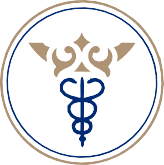 ТОВАРИЩЕСТВО С ОГРАНИЧЕННОЙОТВЕТСТВЕННОСТЬЮZ05T3E9, Республика Казахстан, г. Астана, ул. Достык, 13/3 Бизнес-центр «Nursaya Deluxe»Тел.: 8 (7172) 57-13-07, 8 (7172) 55-97-08E-mail: info@sk-pharmacy.kz«СҚ-ФАРМАЦИЯ» ЖШС  ТОО «СК-ФАРМАЦИЯ» «SK-PHARMACEUTICALS» LLP№ 	«СҚ-ФАРМАЦИЯ» ЖШС  ТОО «СК-ФАРМАЦИЯ»  «SK-PHARMACEUTICALS» LLP“	”	20   ж.Производителям и дистрибьюторам медицинской техники(по списку)          ТОО «СК-Фармация» с целью изучения рынка медицинской техники просит Вас предоставить коммерческое предложение на следующие  наименования медицинской техники в базовой комплектации и с указанием массово-габаритных характеристик предлагаемой медицинской техники.	 Приложение: Перечень медицинской техники на  __  листах.Председатель Правления                                                            Искалиев Е.Исп.: Баткалова М.Б.                тел.: 8(7172) 235092;                  e-mail: m.alpyssova@sk-pharmacy.kzСписок :АО "Ordamed"АО "АКТЮБРЕНТГЕН" ИП ШЕГАЙ ЖАННА ТОО  "ALFAWZ"ТОО  "NOVIRS"ТОО  "КОМФОРТ ЛАЙТ"ТОО "ABK-MEDICAL KAZAKHSTAN"ТОО "APEX C°"ТОО "ARKAU INNOVATIONS"ТОО "ASUNARO KZ"ТОО "ATLANT MT"ТОО "AUM+"ТОО "Centrofarm"ТОО "DANA ESTRELLA"ТОО «DENSAULYQ LIFE»ТОО «DIAEXPERT»ТОО «DIVES»ТОО «EIRA MED»ТОО «ESS-АДРОН»ТОО "FORTIS PAI"ТОО "GAIDE"ТОО "Global Lux Ltd"ТОО "GM MEDICAL"ТОО "HALYK MEDICAL COMPANY"ТОО "INTERMED COMPANY"ТОО "INTERMED TRADE"ТОО "KAZMEDEQUIPMENT"ТОО "KPM GROUP"ТОО "LAB SERVICE COMPANY"ТОО "LABTEST DIAGNOSTICS"ТОО "L-GROUP"ТОО "LIFETECH"ТОО "MAGNA KZ"ТОО "MD TECH"ТОО "MED CONCEPT SERVICE"ТОО "MedEngineering"ТОО "MEDEVICE"ТОО "ФИРМА МЕДА"ТОО "Центр медицинской техники"ТОО "ЮНИКС МЕД"ТОО «ZEIN INVEST»ТОО «Казевромед»ТОО "MEDICA TRADE"ТОО "MEDICAL EQUIPMENT SERVICE-KZ"ТОО "BERKATA MS"ТОО "CENTRAL ASIA MEDICAL INDUSTRIES"ТОО "HYDRAMED"ТОО "ФАРМАКС - 2"ТОО "МЕДИЦИНСКИЕ ГАЗОВЫЕ СИСТЕМЫ"ТОО "QUORU"ТОО "МедКор"ТОО "МЕДМАРКЕТ-ЭКСПЕРТ"ТОО "МЕРУСАР И К"ТОО "НЕОМЕДИКАЛ"ТОО "ОРГАНИЗМ"ТОО "ОСТ-ФАРМ"ТОО "ПРОМ-ЕА"ТОО "РЕНТАЛ МЕДСЕРВИС"ТОО "САПА МЕД АСТАНА"ТОО "СВЕТОКОМ ПЛЮС"ТОО "Специализированное Медицинское Обеспечение"ТОО "ТРИМЕДИКА"ТОО "Актар"ТОО "АКТАУМЕДКОМПЛЕКТ"ТОО "Ақниет-Medical"ТОО "Алаш KZ"ТОО "Алма-Мед"ТОО "АЛЬЯНС"ТОО "АсКай"ТОО "АСТАМЕД"ТОО "АТОН-ДИАГНОСТИКА"ТОО "ВЗМед"ТОО "ГИЗА-ФАРМ"ТОО "ДАЛ ДИАГНОСТИК"ТОО "ДАЛ КАЗАХСТАН"ТОО "ДЕЛЬРУС РК"ТОО "RUBIN GROUP"ТОО "SALES&SERVICEGROUP"ТОО "SANMED PLUS"ТОО "SBK STANDARD"ТОО "Tandem TVS"ТОО "TECHNO КОМЕК"ТОО "TENGRI LLC"ТОО "TND"ТОО "UNICMED ASIA"ТОО "UVEIK QAZAQSTAN"ТОО "WestEast NRD Group"ТОО "Айдимед"ТОО "ДИАГАЛЬ"ТОО "КАЗМЕД ЛИЗИНГ"ТОО "КАТЭП- АЭ"ТОО "КОМФОРТ ЛАЙТ"ТОО "КОНТУР XXI"ТОО "МАРТА и К"ТОО "МЕДА"ТОО "МЕДИК ЛЮКС"ТОО "МЕДИКАЛ СОЛЮШНС"ТОО "МЕДИКО-ИННОВАЦИОННЫЕ ТЕХНОЛОГИИ"ТОО "МЕДИЛЭНД"ТОО "ADICOM LTD"ТОО "МЕДИЛЮКС"ТОО "MEDICAL TECHNOLOGIES LTD."ТОО "MEDICUS-M"ТОО "MEDSERVICE POINT"ТОО "MICRO SOLUTIONS"ТОО "Mobil Med"ТОО "NIKO PHARM"ТОО "NOVIRS"ТОО "OPTONIC"ТОО "PHARMALOGICA"ТОО "QAZMED LEASING"ТОО "QAZMEDEQ"ТОО "Q-MED LLC"PhilipsGE HealthCareSIEMENS NOUVAGWeikoDornier MedTechLauda GFLТЕКОМАКС-МНКардианMitsubishiDFI Co., Ltd.Liebel-Flarsheim (Guerbet Group)ЛИНС Habilect (ООО «Хабилект»)TechnomexAC International East Sp. z o.o.MeditouchKarl Kaps GmbH & Co. KG.OxyterraТахатMagnamedSony Healthcare SolutionsTEKNO-MEDICAL Optik-Chirurgie GmbH Analyticon DiagnosticsInsightersJiangsu Bonss Medical Technology Co Ltd (BONSS)EcoRay «АМИКО»"ЭлеПС"Ningbo David Medical DeviceООО «Системы поддержания стерильности» («СПДС») Медкар (Medcar) TT Med S.R.L.KonicaMinoltaGemss Healthcare Co., LTD. (Южная Корея) Edan Medical (Китай)Resvent Medical Technology Co., LtdLöwenstein Medical Erbe Detro Healthcare Chemical Industries Co.MEDMONTBeyond Medical Technology Co., Ltd.RaytoShin Nippon by Rexxam Tomey (Япония)Kernel Medical Equipment Co. LtdMediWorksBiocare Medical (США)CanonMindray Streck LaboratoriesBOWAZOLL Medical CorporationVersaMed Alba Healthcare (США)DORO Optopol Accutome (США)KLS MartinEKOM (Словакия)ITALRAY s.r.l. (Италия)NOVAIR MedicalMeyer-Haake Medical InnovationsBememsИ другие компании и организации по данному профилю деятельности. Согласовано15.02.2024 09:09 Палинка Николай Анатольевич (без ЭЦП)15.02.2024 10:27 Қансұлтан Нұржан Ғалымжанұлы     (без ЭЦП)15.02.2024 10:31 Исмуханова Шария Нугумановна (без ЭЦП)Подписано15.02.2024 10:34 Искалиев Ерхат СериковичДействителен Уникальное имя владельца: ИСКАЛИЕВ ЕРХАТ Дата начала: 2023-07-18 16:29:11 (+06) Дата окончания: 2024-07-17 16:29:11 (+06) Серийный номер: 555757925134908434783443009624238830054348461681 Субъект: EMAILADDRESS=sd@sk-pharmacy.kz, GIVENNAME=СЕРИКОВИЧ, OU=BIN090340007747, O="Товарищество с ограниченной ответственностью \"СК-Фармация\"", C=KZ, SERIALNUMBER=IIN760925300452, SURNAME=ИСКАЛИЕВ, CN=ИСКАЛИЕВ ЕРХАТ Издатель: CN=ҰЛТТЫҚ КУӘЛАНДЫРУШЫ ОРТАЛЫҚ (GOST), C=KZ 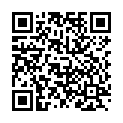 Данный электронный документ DOC ID KZAZDJ9202410020772C2E910D подписан с использованием электронной цифровой подписи и отправлен посредством информационной системы «Казахстанский центр обмена электронными документами» .Для проверки электронного документа перейдите по ссылке:?verify=KZAZDJ9202410020772C2E910D Тип документаИсходящий документНомер и дата документа№ 06-02-01//845 от 15.02.2024 г.Организация/отправительТОВАРИЩЕСТВО С ОГРАНИЧЕННОЙ ОТВЕТСТВЕННОСТЬЮ "СК-ФАРМАЦИЯ"Получатель (-и)АО "ORDAMED"Получатель (-и)АО "АКТЮБРЕНТГЕН"Получатель (-и)ИП "ШЕГАЙ"Получатель (-и)ТОВАРИЩЕСТВО С ОГРАНИЧЕННОЙ ОТВЕТСТВЕННОСТЬЮ "NOVIRS"Получатель (-и)ТОВАРИЩЕСТВО С ОГРАНИЧЕННОЙ ОТВЕТСТВЕННОСТЬЮ «ABK MEDICAL KAZAKHSTAN»Получатель (-и)ИП "АЛАШ КЗ"Получатель (-и)"АКТАУМЕДКОМПЛЕКТ"Получатель (-и)ТОВАРИЩЕСТВО С ОГРАНИЧЕННОЙ ОТВЕТСТВЕННОСТЬЮ "СВЕТОКОМ ПЛЮС"Получатель (-и)"АЛЬЯНС"Получатель (-и)ТОВАРИЩЕСТВО С ОГРАНИЧЕННОЙ ОТВЕТСТВЕННОСТЬЮ "ДАЛ КАЗАХСТАН"Получатель (-и)ТОВАРИЩЕСТВО С ОГРАНИЧЕННОЙ ОТВЕТСТВЕННОСТЬЮ "TND"Электронные цифровые подписи документа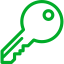 Согласовано:  Палинка Николай Анатольевичбез ЭЦПВремя подписи: 15.02.2024 09:09Электронные цифровые подписи документаСогласовано:  Қансұлтан Нұржан Ғалымжанұлыбез ЭЦПВремя подписи: 15.02.2024 10:27Электронные цифровые подписи документаСогласовано:  Исмуханова Шария Нугумановнабез ЭЦПВремя подписи: 15.02.2024 10:31Электронные цифровые подписи документаТоварищество с ограниченной ответственностью "СК-Фармация"Подписано:  ИСКАЛИЕВ ЕРХАТMIISUwYJ...nCjpp4xGCВремя подписи: 15.02.2024 10:34Электронные цифровые подписи документаТоварищество с ограниченной ответственностью "СК-Фармация"ЭЦП канцелярии:  САНАБАЙ АЙСУЛУMIISkwYJ...k6zjTww==Время подписи: 15.02.2024 10:35Данный документ согласно пункту 1 статьи 7 ЗРК от 7 января 2003 года N370-II «Об электронном документе и электронной цифровой подписи», удостоверенный посредством электронной цифровой подписи лица, имеющего полномочия на его подписание, равнозначен подписанному документу на бумажном носителе.